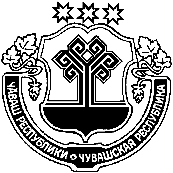 О продлении сроков представления сведений о доходах, расходах, об имуществе и обязательствах имущественного характера своих, супруги (супруга) и несовершен-нолетних детей лицами, замещающими должности муниципальной службы администрации Яншихово-Норвашского сельского поселения, за отчетный период с 1 января по 31 декабря 2019 годаВ рамках реализации Указа Президента Российской Федерации от 17.04.2020 № 272 «О представлении сведений о доходах, расходах, об имуществе и обязательствах имущественного характера за отчетный период с 1 января по 31 декабря .»  администрация  Яншихово-Норвашского  сельского    поселения п о с т а н о в л я е т:1. Продлить сроки представления сведений о доходах, расходах, об имуществе и обязательствах имущественного характера, а также о доходах, расходах, об имуществе и обязательствах имущественного характера супруги (супруга) и несовершеннолетних детей лицами, замещающими должности муниципальной службы администрации Яншихово-Норвашского сельского поселения Янтиковского района, за отчетный период с 1 января по 31 декабря 2019 года, срок подачи которых предусмотрен муниципальным правовым актом администрации Яншихово-Норвашского сельского поселения Янтиковского района, до 1 августа 2020 года включительно.2. Настоящее постановление вступает в силу со дня его официального опубликования.Глава Яншихово-Норвашскогосельского поселения                                                                              Р.А. ЕгоровЧУВАШСКАЯ РЕСПУБЛИКАЯНТИКОВСКИЙ РАЙОНЧĂВАШ РЕСПУБЛИКИТĂВАЙ РАЙОНĚЧУВАШСКАЯ РЕСПУБЛИКАЯНТИКОВСКИЙ РАЙОНЕНĚШ НĂРВАШ ЯЛ ПОСЕЛЕНИЙĚН АДМИНИСТРАЦИЙĔЙЫШĂНУ 29 апрель  2020 ç. 25 №Енěш Нǎрваш ялěАДМИНИСТРАЦИЯЯНШИХОВО-НОРВАШСКОГО СЕЛЬСКОГО ПОСЕЛЕНИЯПОСТАНОВЛЕНИЕ29 апреля  . № 25село Яншихово-НорвашиЕНĚШ НĂРВАШ ЯЛ ПОСЕЛЕНИЙĚН АДМИНИСТРАЦИЙĔЙЫШĂНУ 29 апрель  2020 ç. 25 №Енěш Нǎрваш ялě